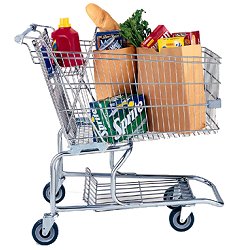 FAIRE LES COURSES	À LA BOULANGERIE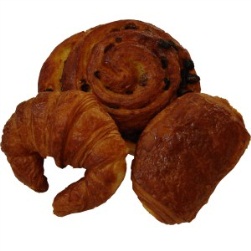        Le Boulanger : Bonjour Madame.       La Cliente : Bonjour, je voudrais une baguette, s’il-vous plaît.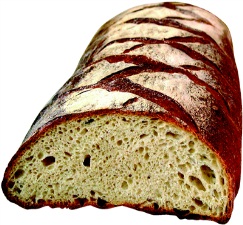 Le Boulanger : Voilà. Et avec ceci ?                     La Cliente : Et trois croissants.               Le Boulanger : Ça fait 4 Euros.                                                La Cliente : Voilà monsieur.            Le Boulanger : Merci. Au revoir.           À LA BOUCHERIE- CHARCUTERIELe Client : Bonjour, je voudrais un kilo de viande.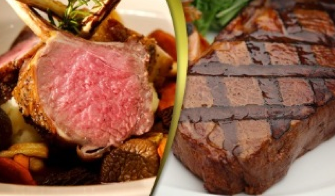 Le Boucher : Bien sûr, monsieur. Ce sera tout ?Le Client : Non, je voudrais aussi des saucisses.Le Boucher : Combien de saucisses voulez-vous ?Le Client : Quel est le prix ?Le Boucher : Un kilo, c’est 26 Euros.Le Client : Je prends 500 grammes alors. Le Boucher : Voilà. Ça fait 45 EurosÀ LA MARCHÉ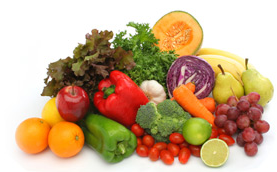 La Cliente : Bonjour, je voudrais un melon, s’il-vous plaît.Le Marchand : Voilà. Et avec ceci ?La Cliente : Je voudrais un kilo de tomate et deux kilos de                      pomme de terre.				Le Marchand : ça fait 12 Euros.			La Cliente : Tenez..... 				Le Marchand : Et voilà la monnaie			                            La Cliente : Merci. Au revoir.À VOTRE TOURÉcrivez deux petits dialogues comme dans les exemples. Dialogue 1: ______________________________________________________________________________________________________________________________________________________________________________________________________________________________________________________________________________________________________________________________________________________________________________________________________________________________________________________________________________________________________________________________________________________Dialogue 2: ______________________________________________________________________________________________________________________________________________________________________________________________________________________________________________________________________________________________________________________________________________________________________________________________________________________________________________________________________________________________________________________________________________________